                              Спальня  «Канада»        Схема сборки тумбы прикроватной                             Габаритные размеры: 680х635х440 мм.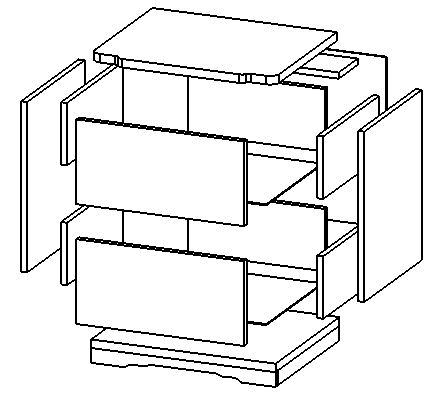   №Дет.         Наименование                деталей     Размер         мм.Колво.    шт.1Крышка тумбы476х405х2412Бок тумбы445х356х1623Деталь ящика350х140х1644Деталь ящика358х140х1625Накладка220х445х1626Задняя стенка445х450х317Дно ящика345х372х328Дно тумбы (в сборе)444х374х7019Соединительная планка414х120х161Сборочная фурнитураСборочная фурнитураСборочная фурнитураСборочная фурнитура1Евровинт 7х5082Заглушка ------------83Ключ для евровинта------------14Направляющая DB-350L=35025Ручка кнопкаWP-4826Шайба мебельная------------27Шкант 8х30188Шуруп 3х18209Саморез 3,5х161610Эксцентрик ------------1811Пакет для фурнитуры25х35112Пакет для фурнитуры60х151